Protokol z kontroly hospodaření Mateřské školy Štědřík květen až listopad2022Datum konání: 7.12. 2022, místo konání: budova MŠ Pražská 155, zahájení v 16:00 hod., ukončení v 16:30 hod.Kontroly se zúčastnili:Ing.Ortová, Ing. Rak, paní Radka Olmrová - finanční výbor
Kateřina Suchá, ředitelka školky, Ing. Michaela Víntíšková, účetníPrůběh kontroly:Finanční výbor provedl kontrolu hospodaření s majetkem a finančními prostředky obce a školy. Posuzoval
oprávněnost vydání jednotlivých položek ve vazbě na rozpočet školky.Prověřeny byly následující účetní doklady:Faktury přijaté a zálohové FP(FZ) 220128 až 220343Výpisy z účtů za období od června do listopadu 2022Pokladní doklady PV22010063 až PV22010157, PP22010005 až PP 22010006Kontrolní zjištění:Nebyl zjištěn rozpor mezi prvotními doklady a účetní evidencí. Účetní evidence je vedena v souladu s platnými
právními předpisy a vnitřními směrnicemi.Dále jsme byli seznámeni s čerpáním provozní dotace obce Psáry pro školku za leden až listopad 2022 a návrhem
rozpočtu na rok 2023.S kontrolním zjištěním byla seznámena dne 9.12. 2022
Vyjádření kontrolovaného subjektu: bez připomínekZávěr kontroly:Kontrolou nebyly zjištěny nedostatky. Bez opatření.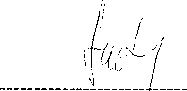 Hana Ortová                                          Kateřina Suchápředseda FV                                        ředitelka MŠ Štědřík